«Нетрадиционная техника рисования, как средство развития творческих способностей детей»…Детский рисунок, процесс рисования – это частица духовной жизни ребенка. Дети не просто переносят на бумагу что-то из окружающего мира, а живут в этом мире, входят в него, как творцы красоты, наслаждаются этой красотой.В.Л. СухомлинскийОпыт работы с детьми в детском саду показал: рисовать необычными способами и использовать при этом материалы, которые окружают нас в повседневной жизни, вызывают у детей огромные положительные эмоции. Рисование увлекает детей, а особенно нетрадиционное, дети с огромным желанием рисуют, творят и сочиняют что-то новое сами. Чтобы привить детям любовь к изобразительному искусству, вызвать интерес к рисованию необходимо начать с игры. Как кстати подходят для этого нетрадиционные способы рисования, который, сопутствуя традиционным способам рисования, творят чудеса и превращают обычные занятия в игру, в сказку. Рисуя этими способами, дети не боятся ошибиться, так как все легко можно исправить, а из ошибки легко можно придумать что-то новое, и ребенок обретает уверенность в себе, преодолевает «боязнь чистого листа бумаги» и начинает чувствовать себя маленьким художником. У него появляется ИНТЕРЕС, а вместе с тем и ЖЕЛАНИЕ рисовать. Рисовать можно чем угодно и где угодно и как угодно! Разнообразие материалов ставит новые задачи и заставляет все время, что ни будь придумывать. А из этих наивных и незамысловатых  детских рисунках в итоге вырисовывается узнаваемый объект – Я.  Ничем не замутненная радость удовлетворения оттого, что и «это сделал  Я – все это мое!».Используя различные техники рисования, в том числе и нетрадиционные           воспитатель прививает любовь к изобразительному искусству, вызывает интерес к рисованию. В детском саду могут использоваться самые разнообразные способы и приемы нетрадиционного рисования. Многие ученые считают, что все виды нетрадиционного рисования можно вводить с раннего возраста, знакомя детей с особенностями техники (Эйнон Д. , Колдина Д.Н. и др.). Отличие состоит лишь в степени участия воспитателя в процессе рисования.Существует много техник нетрадиционного рисования, их необычность состоит в том, что они позволяют детям быстро достичь желаемого результата. Например, какому ребёнку будет интересно рисовать пальчиками, делать рисунок собственной ладошкой, ставить на бумаге кляксы и получать забавный рисунок. Изобразительная деятельность с применением нетрадиционных материалов и техник способствует развитию у ребёнка:Мелкой моторики рук и тактильного восприятия;Пространственной ориентировки на листе бумаги, глазомера и зрительного восприятия;Внимания и усидчивости;Мышления;Изобразительных навыков и умений, наблюдательности, эстетического восприятия, эмоциональной отзывчивости;Кроме того, в процессе этой деятельности у дошкольника формируются навыки контроля и самоконтроля.Рисование является важнейшем средством в формировании личности ребенка, эта изобразительная деятельность дарит детей радость познания творчества. Испытав это чувство однажды, малыш будет стремиться в своих рисунков рассказать о том, что узнал, увидел, пережил.Изобразительная деятельность ребенка, который он только начинает овладевать, нуждается в квалифицированном руководстве. Но чтобы развить у каждого воспитанника творческие способности, заложенные природой, педагог должен сам разбираться в изобразительной искусстве, в детском творчестве, владеть необходимыми способами художественной деятельности. Педагог должен сам владеть изобразительными навыками и умениями.Изобразительная деятельность дошкольников должна носить эмоциональный творческий характер. И педагог создает для этого все условия: он, прежде всего, обеспечивает эмоционально-образное восприятие действительности, формирует эстетические чувства и представления, развивает образное мышления и воображение.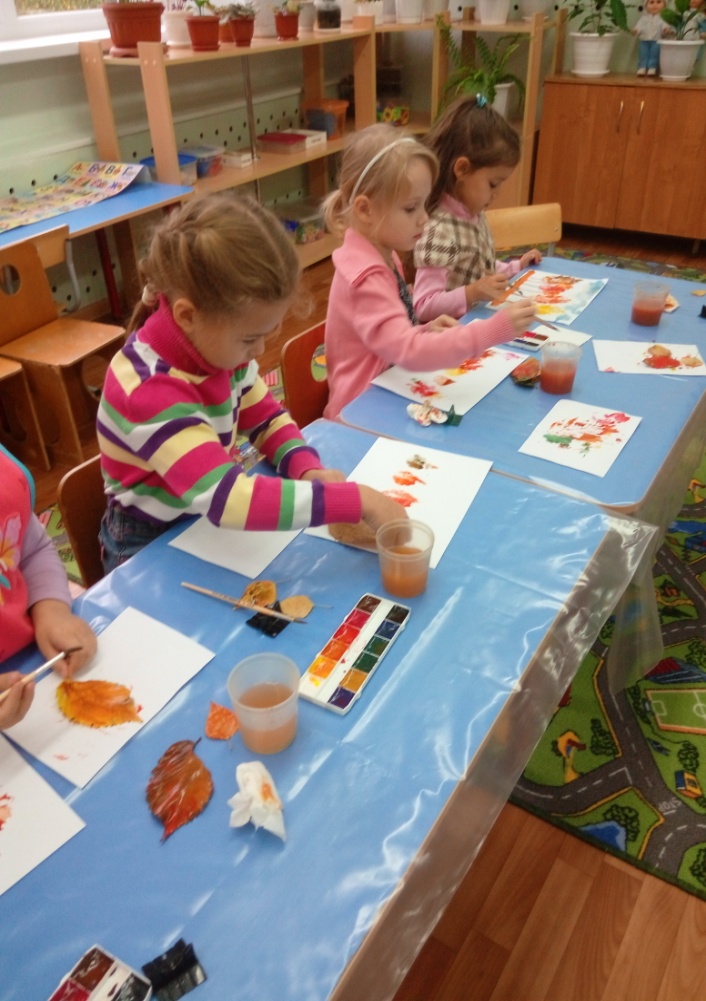 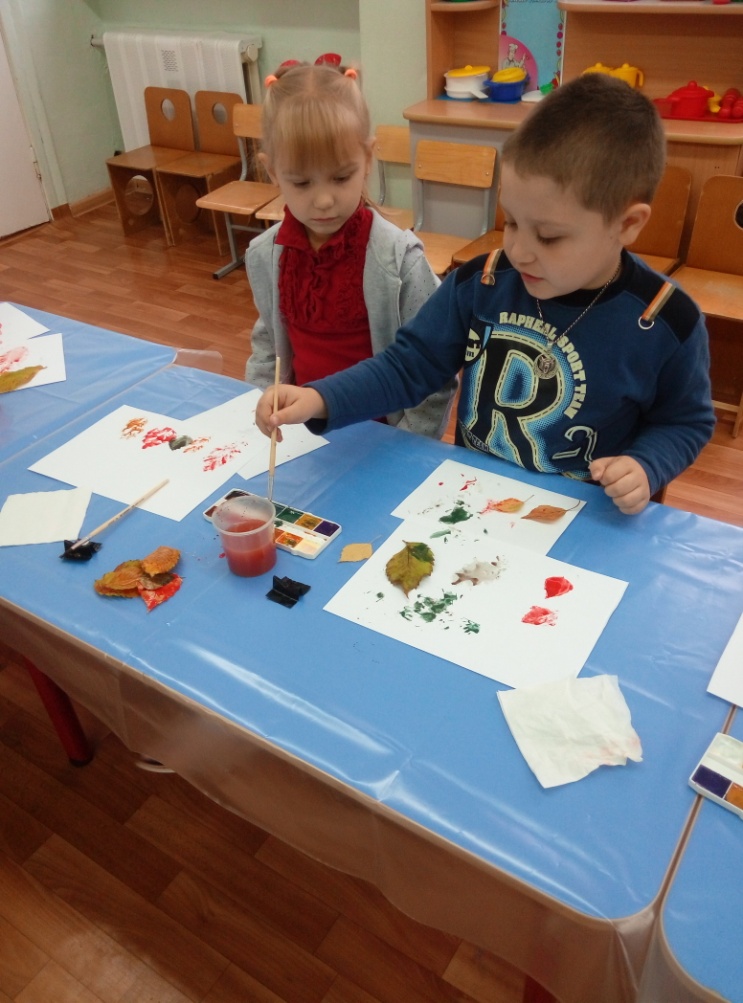 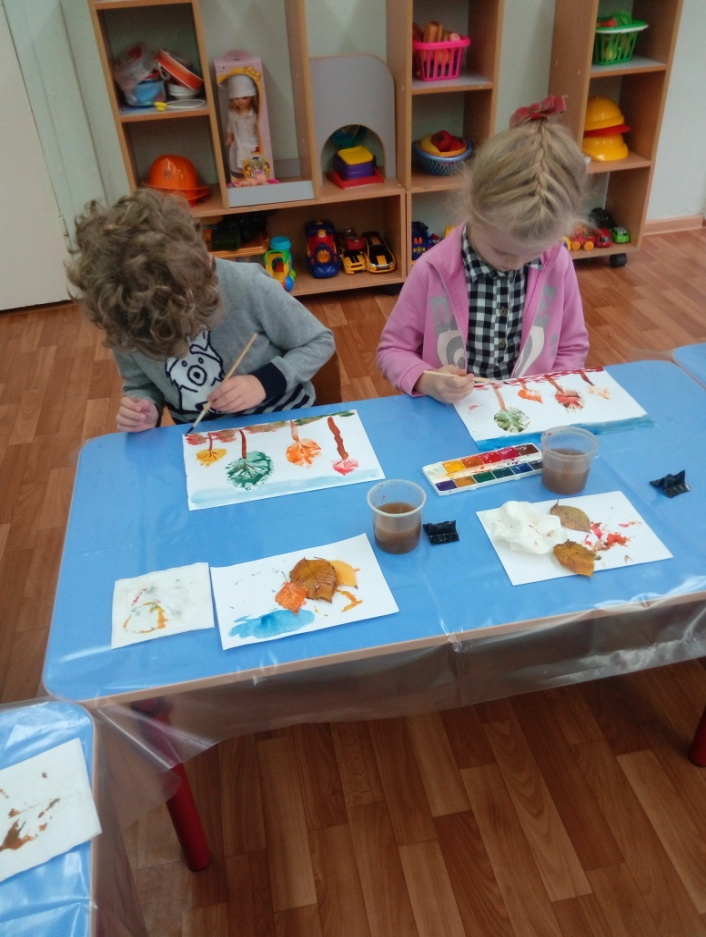 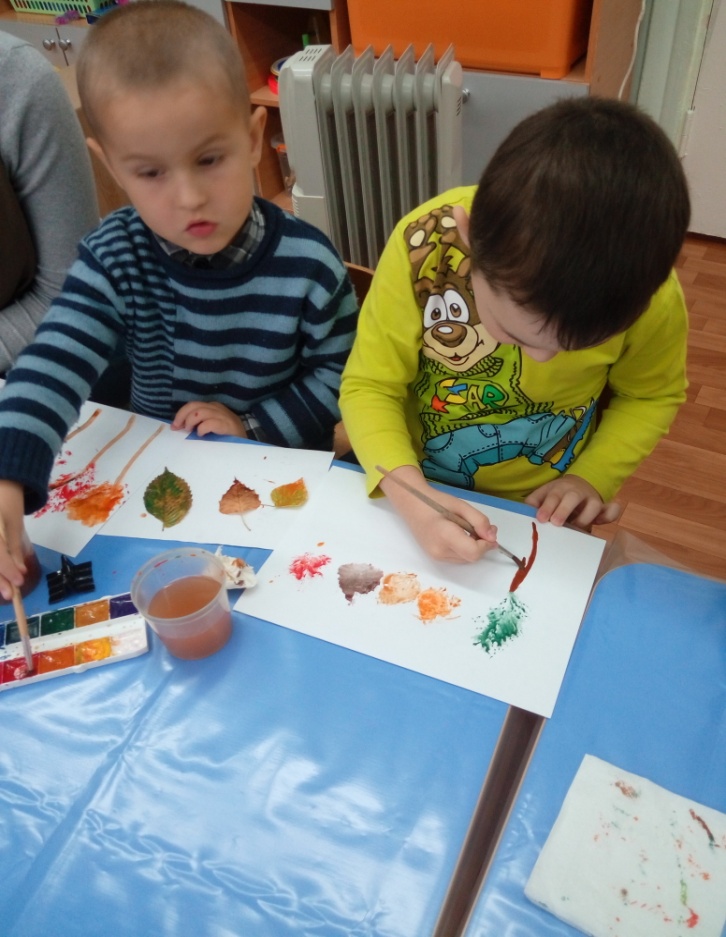 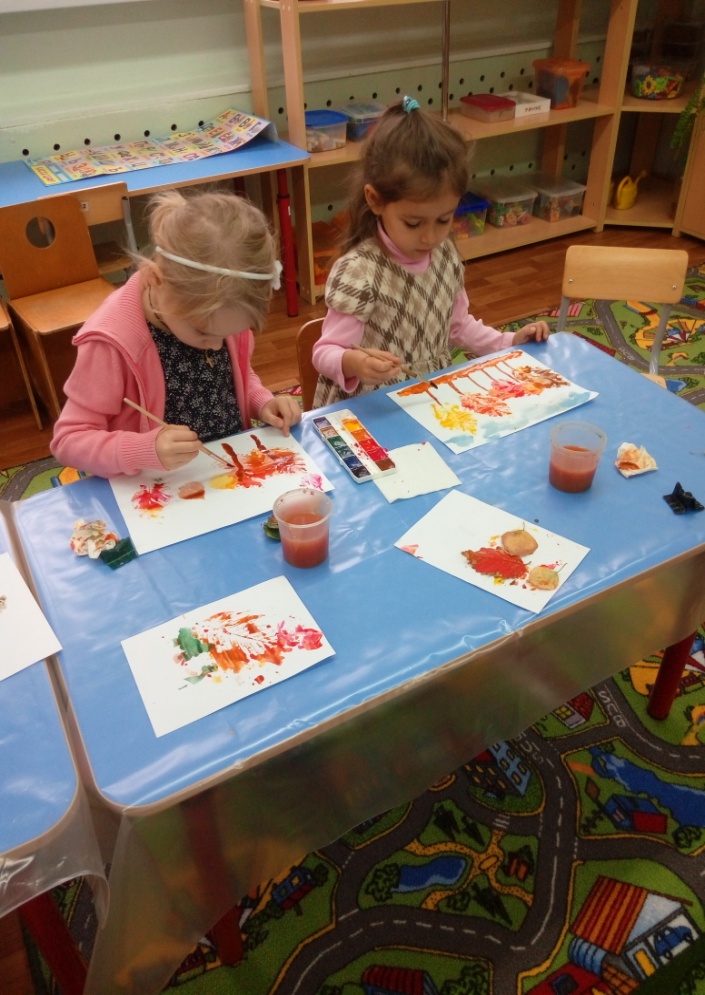 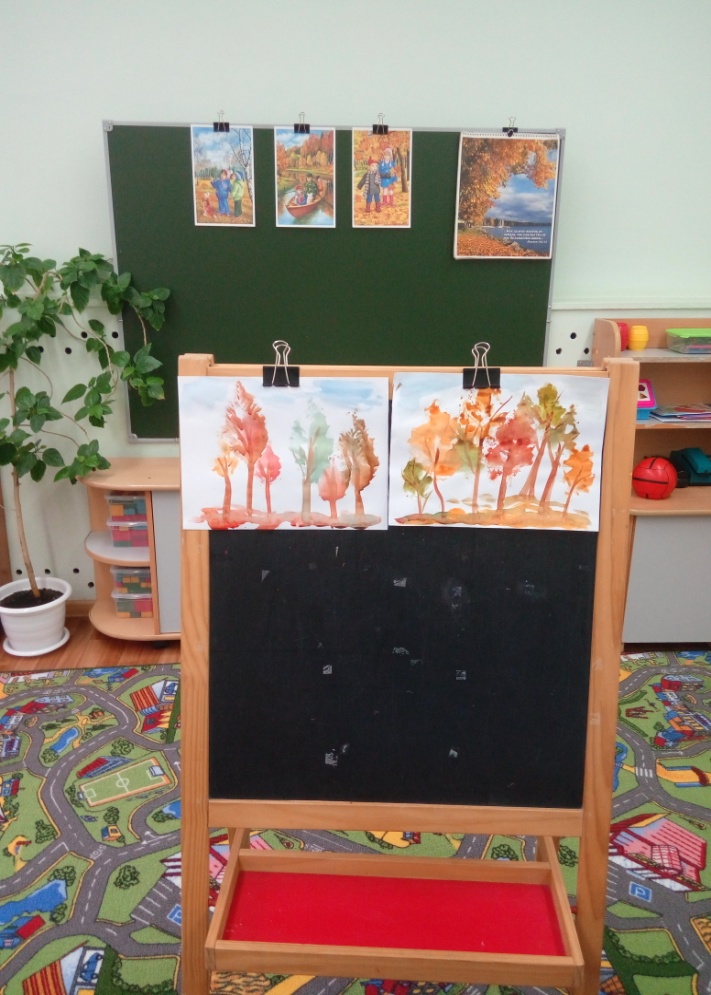 